Publicado en Barcelona el 25/11/2020 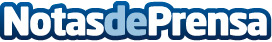 FitDietBox explica los beneficios de su comida fitUna nutrición sana, saludable y equilibrada aporta la proporción adecuada de macronutrientes, micronutrientes y fibra, en función de las características personalesDatos de contacto:EDEON MARKETING SLComunicación · Diseño · Marketing931929647Nota de prensa publicada en: https://www.notasdeprensa.es/fitdietbox-explica-los-beneficios-de-su-comida Categorias: Nacional Nutrición Gastronomía E-Commerce Restauración Consumo http://www.notasdeprensa.es